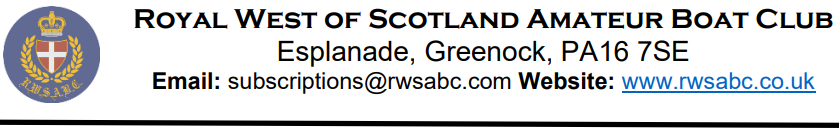 APPLICATION FOR INTRODUCTORY (TEMPORARY) MEMBERSHIP FROM APRIL 2024 Please complete using block capitals. (for queries contact subscriptions@rwsabc.com)Information on Membership Categories and charges for a full year of membership The Membership Fee for Introductory (Temporary) Membership Membership Types for Full MembersFamily Name:                                                                                                        Family Name:                                                                                                        Family Name:                                                                                                        Family Name:                                                                                                        Family Name:                                                                                                        Family Name:                                                                                                        Family Name:                                                                                                        Family Name:                                                                                                        Given Name:Given Name:Given Name:Given Name:Given Name:Given Name:Given Name:Given Name:Given Name:Given Name:Given Name:Given Name:Address:                                                                                                                                           Postcode: Address:                                                                                                                                           Postcode: Address:                                                                                                                                           Postcode: Address:                                                                                                                                           Postcode: Address:                                                                                                                                           Postcode: Address:                                                                                                                                           Postcode: Address:                                                                                                                                           Postcode: Address:                                                                                                                                           Postcode: Address:                                                                                                                                           Postcode: Address:                                                                                                                                           Postcode: Address:                                                                                                                                           Postcode: Address:                                                                                                                                           Postcode: Address:                                                                                                                                           Postcode: Address:                                                                                                                                           Postcode: Address:                                                                                                                                           Postcode: Address:                                                                                                                                           Postcode: Address:                                                                                                                                           Postcode: Address:                                                                                                                                           Postcode: Address:                                                                                                                                           Postcode: Address:                                                                                                                                           Postcode: Telephone Number (Mobile preferred):Telephone Number (Mobile preferred):Telephone Number (Mobile preferred):Telephone Number (Mobile preferred):Telephone Number (Mobile preferred):Telephone Number (Mobile preferred):Telephone Number (Mobile preferred):Telephone Number (Mobile preferred):Telephone Number (Mobile preferred):Telephone Number (Mobile preferred):Telephone Number (Mobile preferred):Telephone Number (Mobile preferred):Telephone Number (Mobile preferred):Telephone Number (Mobile preferred):Telephone Number (Mobile preferred):Telephone Number (Mobile preferred):Telephone Number (Mobile preferred):Telephone Number (Mobile preferred):Telephone Number (Mobile preferred):Telephone Number (Mobile preferred):Email:                                              Email is the primary way that we keep in touch with our Members Email:                                              Email is the primary way that we keep in touch with our Members Email:                                              Email is the primary way that we keep in touch with our Members Email:                                              Email is the primary way that we keep in touch with our Members Email:                                              Email is the primary way that we keep in touch with our Members Email:                                              Email is the primary way that we keep in touch with our Members Email:                                              Email is the primary way that we keep in touch with our Members Email:                                              Email is the primary way that we keep in touch with our Members  Date of Birth (if applying for Student Membership): Date of Birth (if applying for Student Membership): Date of Birth (if applying for Student Membership): Date of Birth (if applying for Student Membership): Date of Birth (if applying for Student Membership): Date of Birth (if applying for Student Membership): Date of Birth (if applying for Student Membership): Date of Birth (if applying for Student Membership): Date of Birth (if applying for Student Membership): Date of Birth (if applying for Student Membership): Date of Birth (if applying for Student Membership): Date of Birth (if applying for Student Membership):Category of Membership applied for (See next page  for a description of each category of Membership) Only tick one boxCategory of Membership applied for (See next page  for a description of each category of Membership) Only tick one boxCategory of Membership applied for (See next page  for a description of each category of Membership) Only tick one boxCategory of Membership applied for (See next page  for a description of each category of Membership) Only tick one boxCategory of Membership applied for (See next page  for a description of each category of Membership) Only tick one boxCategory of Membership applied for (See next page  for a description of each category of Membership) Only tick one boxCategory of Membership applied for (See next page  for a description of each category of Membership) Only tick one boxCategory of Membership applied for (See next page  for a description of each category of Membership) Only tick one boxCategory of Membership applied for (See next page  for a description of each category of Membership) Only tick one boxCategory of Membership applied for (See next page  for a description of each category of Membership) Only tick one boxCategory of Membership applied for (See next page  for a description of each category of Membership) Only tick one boxCategory of Membership applied for (See next page  for a description of each category of Membership) Only tick one boxCategory of Membership applied for (See next page  for a description of each category of Membership) Only tick one boxCategory of Membership applied for (See next page  for a description of each category of Membership) Only tick one boxCategory of Membership applied for (See next page  for a description of each category of Membership) Only tick one boxCategory of Membership applied for (See next page  for a description of each category of Membership) Only tick one boxCategory of Membership applied for (See next page  for a description of each category of Membership) Only tick one boxCategory of Membership applied for (See next page  for a description of each category of Membership) Only tick one boxCategory of Membership applied for (See next page  for a description of each category of Membership) Only tick one boxCategory of Membership applied for (See next page  for a description of each category of Membership) Only tick one boxOrdinaryOrdinaryOrdinaryOrdinaryCountryCountryCountryCountryStudentStudentStudentStudentClubhouseClubhouseClubhouseClubhouseFamilyFamilyFamilyFamilyFamily Additional Adult (if applicable) - Name, Mobile Number, Email address ____________________________________________________________________________________________________________________Family Additional Adult (if applicable) - Name, Mobile Number, Email address ____________________________________________________________________________________________________________________Family Additional Adult (if applicable) - Name, Mobile Number, Email address ____________________________________________________________________________________________________________________Family Additional Adult (if applicable) - Name, Mobile Number, Email address ____________________________________________________________________________________________________________________Family Additional Adult (if applicable) - Name, Mobile Number, Email address ____________________________________________________________________________________________________________________Family Additional Adult (if applicable) - Name, Mobile Number, Email address ____________________________________________________________________________________________________________________Family Additional Adult (if applicable) - Name, Mobile Number, Email address ____________________________________________________________________________________________________________________Family Additional Adult (if applicable) - Name, Mobile Number, Email address ____________________________________________________________________________________________________________________Family Additional Adult (if applicable) - Name, Mobile Number, Email address ____________________________________________________________________________________________________________________Family Additional Adult (if applicable) - Name, Mobile Number, Email address ____________________________________________________________________________________________________________________Family Additional Adult (if applicable) - Name, Mobile Number, Email address ____________________________________________________________________________________________________________________Family Additional Adult (if applicable) - Name, Mobile Number, Email address ____________________________________________________________________________________________________________________Family Additional Adult (if applicable) - Name, Mobile Number, Email address ____________________________________________________________________________________________________________________Family Additional Adult (if applicable) - Name, Mobile Number, Email address ____________________________________________________________________________________________________________________Family Additional Adult (if applicable) - Name, Mobile Number, Email address ____________________________________________________________________________________________________________________Family Additional Adult (if applicable) - Name, Mobile Number, Email address ____________________________________________________________________________________________________________________Family Additional Adult (if applicable) - Name, Mobile Number, Email address ____________________________________________________________________________________________________________________Family Additional Adult (if applicable) - Name, Mobile Number, Email address ____________________________________________________________________________________________________________________Family Additional Adult (if applicable) - Name, Mobile Number, Email address ____________________________________________________________________________________________________________________Family Additional Adult (if applicable) - Name, Mobile Number, Email address ____________________________________________________________________________________________________________________Family List below the names of additional Junior Family members under the age of 18 on the 1st of April (Full Name followed by Date of Birth) ___________________________________   __________________________________  ____________________________________ Family List below the names of additional Junior Family members under the age of 18 on the 1st of April (Full Name followed by Date of Birth) ___________________________________   __________________________________  ____________________________________ Family List below the names of additional Junior Family members under the age of 18 on the 1st of April (Full Name followed by Date of Birth) ___________________________________   __________________________________  ____________________________________ Family List below the names of additional Junior Family members under the age of 18 on the 1st of April (Full Name followed by Date of Birth) ___________________________________   __________________________________  ____________________________________ Family List below the names of additional Junior Family members under the age of 18 on the 1st of April (Full Name followed by Date of Birth) ___________________________________   __________________________________  ____________________________________ Family List below the names of additional Junior Family members under the age of 18 on the 1st of April (Full Name followed by Date of Birth) ___________________________________   __________________________________  ____________________________________ Family List below the names of additional Junior Family members under the age of 18 on the 1st of April (Full Name followed by Date of Birth) ___________________________________   __________________________________  ____________________________________ Family List below the names of additional Junior Family members under the age of 18 on the 1st of April (Full Name followed by Date of Birth) ___________________________________   __________________________________  ____________________________________ Family List below the names of additional Junior Family members under the age of 18 on the 1st of April (Full Name followed by Date of Birth) ___________________________________   __________________________________  ____________________________________ Family List below the names of additional Junior Family members under the age of 18 on the 1st of April (Full Name followed by Date of Birth) ___________________________________   __________________________________  ____________________________________ Family List below the names of additional Junior Family members under the age of 18 on the 1st of April (Full Name followed by Date of Birth) ___________________________________   __________________________________  ____________________________________ Family List below the names of additional Junior Family members under the age of 18 on the 1st of April (Full Name followed by Date of Birth) ___________________________________   __________________________________  ____________________________________ Family List below the names of additional Junior Family members under the age of 18 on the 1st of April (Full Name followed by Date of Birth) ___________________________________   __________________________________  ____________________________________ Family List below the names of additional Junior Family members under the age of 18 on the 1st of April (Full Name followed by Date of Birth) ___________________________________   __________________________________  ____________________________________ Family List below the names of additional Junior Family members under the age of 18 on the 1st of April (Full Name followed by Date of Birth) ___________________________________   __________________________________  ____________________________________ Family List below the names of additional Junior Family members under the age of 18 on the 1st of April (Full Name followed by Date of Birth) ___________________________________   __________________________________  ____________________________________ Family List below the names of additional Junior Family members under the age of 18 on the 1st of April (Full Name followed by Date of Birth) ___________________________________   __________________________________  ____________________________________ Family List below the names of additional Junior Family members under the age of 18 on the 1st of April (Full Name followed by Date of Birth) ___________________________________   __________________________________  ____________________________________ Family List below the names of additional Junior Family members under the age of 18 on the 1st of April (Full Name followed by Date of Birth) ___________________________________   __________________________________  ____________________________________ Family List below the names of additional Junior Family members under the age of 18 on the 1st of April (Full Name followed by Date of Birth) ___________________________________   __________________________________  ____________________________________ Please briefly state your reasons for wishing to become a member:Please briefly state your reasons for wishing to become a member:Please briefly state your reasons for wishing to become a member:Please briefly state your reasons for wishing to become a member:Please briefly state your reasons for wishing to become a member:Please briefly state your reasons for wishing to become a member:Please briefly state your reasons for wishing to become a member:Please briefly state your reasons for wishing to become a member:Please briefly state your reasons for wishing to become a member:Please briefly state your reasons for wishing to become a member:Please briefly state your reasons for wishing to become a member:Please briefly state your reasons for wishing to become a member:Please briefly state your reasons for wishing to become a member:Please briefly state your reasons for wishing to become a member:Please briefly state your reasons for wishing to become a member:Please briefly state your reasons for wishing to become a member:Please briefly state your reasons for wishing to become a member:Please briefly state your reasons for wishing to become a member:Please briefly state your reasons for wishing to become a member:Please briefly state your reasons for wishing to become a member:Member’s Contact details are held by certain Committee Members and will only be used to contact you on Club business.  If you plan to participate in one of the recognised sports at the Royal West, please indicate which sport(s) so that the appropriate sporting convener can contact you. Member’s Contact details are held by certain Committee Members and will only be used to contact you on Club business.  If you plan to participate in one of the recognised sports at the Royal West, please indicate which sport(s) so that the appropriate sporting convener can contact you. Member’s Contact details are held by certain Committee Members and will only be used to contact you on Club business.  If you plan to participate in one of the recognised sports at the Royal West, please indicate which sport(s) so that the appropriate sporting convener can contact you. Member’s Contact details are held by certain Committee Members and will only be used to contact you on Club business.  If you plan to participate in one of the recognised sports at the Royal West, please indicate which sport(s) so that the appropriate sporting convener can contact you. Member’s Contact details are held by certain Committee Members and will only be used to contact you on Club business.  If you plan to participate in one of the recognised sports at the Royal West, please indicate which sport(s) so that the appropriate sporting convener can contact you. Member’s Contact details are held by certain Committee Members and will only be used to contact you on Club business.  If you plan to participate in one of the recognised sports at the Royal West, please indicate which sport(s) so that the appropriate sporting convener can contact you. Member’s Contact details are held by certain Committee Members and will only be used to contact you on Club business.  If you plan to participate in one of the recognised sports at the Royal West, please indicate which sport(s) so that the appropriate sporting convener can contact you. Member’s Contact details are held by certain Committee Members and will only be used to contact you on Club business.  If you plan to participate in one of the recognised sports at the Royal West, please indicate which sport(s) so that the appropriate sporting convener can contact you. Member’s Contact details are held by certain Committee Members and will only be used to contact you on Club business.  If you plan to participate in one of the recognised sports at the Royal West, please indicate which sport(s) so that the appropriate sporting convener can contact you. Member’s Contact details are held by certain Committee Members and will only be used to contact you on Club business.  If you plan to participate in one of the recognised sports at the Royal West, please indicate which sport(s) so that the appropriate sporting convener can contact you. Member’s Contact details are held by certain Committee Members and will only be used to contact you on Club business.  If you plan to participate in one of the recognised sports at the Royal West, please indicate which sport(s) so that the appropriate sporting convener can contact you. Member’s Contact details are held by certain Committee Members and will only be used to contact you on Club business.  If you plan to participate in one of the recognised sports at the Royal West, please indicate which sport(s) so that the appropriate sporting convener can contact you. Member’s Contact details are held by certain Committee Members and will only be used to contact you on Club business.  If you plan to participate in one of the recognised sports at the Royal West, please indicate which sport(s) so that the appropriate sporting convener can contact you. Member’s Contact details are held by certain Committee Members and will only be used to contact you on Club business.  If you plan to participate in one of the recognised sports at the Royal West, please indicate which sport(s) so that the appropriate sporting convener can contact you. Member’s Contact details are held by certain Committee Members and will only be used to contact you on Club business.  If you plan to participate in one of the recognised sports at the Royal West, please indicate which sport(s) so that the appropriate sporting convener can contact you. Member’s Contact details are held by certain Committee Members and will only be used to contact you on Club business.  If you plan to participate in one of the recognised sports at the Royal West, please indicate which sport(s) so that the appropriate sporting convener can contact you. Member’s Contact details are held by certain Committee Members and will only be used to contact you on Club business.  If you plan to participate in one of the recognised sports at the Royal West, please indicate which sport(s) so that the appropriate sporting convener can contact you. Member’s Contact details are held by certain Committee Members and will only be used to contact you on Club business.  If you plan to participate in one of the recognised sports at the Royal West, please indicate which sport(s) so that the appropriate sporting convener can contact you. Member’s Contact details are held by certain Committee Members and will only be used to contact you on Club business.  If you plan to participate in one of the recognised sports at the Royal West, please indicate which sport(s) so that the appropriate sporting convener can contact you. Member’s Contact details are held by certain Committee Members and will only be used to contact you on Club business.  If you plan to participate in one of the recognised sports at the Royal West, please indicate which sport(s) so that the appropriate sporting convener can contact you. Kayaking/CanoeingKayaking/CanoeingKayaking/CanoeingKayaking/CanoeingKayaking/CanoeingRowingRowingRowingRowingRowingSailingSailingSailingSailingSailingOpen Water SwimmingOpen Water SwimmingOpen Water SwimmingOpen Water SwimmingOpen Water SwimmingFor sporting members, it may be possible to store your boat/kayak/outboard/SUP at the Royal West. If you wish to find out if storage is available, please tick the boxes below for the storage type(s) requested.  The appropriate convener will contact you to discuss your requirements and the availability of storageFor sporting members, it may be possible to store your boat/kayak/outboard/SUP at the Royal West. If you wish to find out if storage is available, please tick the boxes below for the storage type(s) requested.  The appropriate convener will contact you to discuss your requirements and the availability of storageFor sporting members, it may be possible to store your boat/kayak/outboard/SUP at the Royal West. If you wish to find out if storage is available, please tick the boxes below for the storage type(s) requested.  The appropriate convener will contact you to discuss your requirements and the availability of storageFor sporting members, it may be possible to store your boat/kayak/outboard/SUP at the Royal West. If you wish to find out if storage is available, please tick the boxes below for the storage type(s) requested.  The appropriate convener will contact you to discuss your requirements and the availability of storageFor sporting members, it may be possible to store your boat/kayak/outboard/SUP at the Royal West. If you wish to find out if storage is available, please tick the boxes below for the storage type(s) requested.  The appropriate convener will contact you to discuss your requirements and the availability of storageFor sporting members, it may be possible to store your boat/kayak/outboard/SUP at the Royal West. If you wish to find out if storage is available, please tick the boxes below for the storage type(s) requested.  The appropriate convener will contact you to discuss your requirements and the availability of storageFor sporting members, it may be possible to store your boat/kayak/outboard/SUP at the Royal West. If you wish to find out if storage is available, please tick the boxes below for the storage type(s) requested.  The appropriate convener will contact you to discuss your requirements and the availability of storageFor sporting members, it may be possible to store your boat/kayak/outboard/SUP at the Royal West. If you wish to find out if storage is available, please tick the boxes below for the storage type(s) requested.  The appropriate convener will contact you to discuss your requirements and the availability of storageFor sporting members, it may be possible to store your boat/kayak/outboard/SUP at the Royal West. If you wish to find out if storage is available, please tick the boxes below for the storage type(s) requested.  The appropriate convener will contact you to discuss your requirements and the availability of storageFor sporting members, it may be possible to store your boat/kayak/outboard/SUP at the Royal West. If you wish to find out if storage is available, please tick the boxes below for the storage type(s) requested.  The appropriate convener will contact you to discuss your requirements and the availability of storageFor sporting members, it may be possible to store your boat/kayak/outboard/SUP at the Royal West. If you wish to find out if storage is available, please tick the boxes below for the storage type(s) requested.  The appropriate convener will contact you to discuss your requirements and the availability of storageFor sporting members, it may be possible to store your boat/kayak/outboard/SUP at the Royal West. If you wish to find out if storage is available, please tick the boxes below for the storage type(s) requested.  The appropriate convener will contact you to discuss your requirements and the availability of storageFor sporting members, it may be possible to store your boat/kayak/outboard/SUP at the Royal West. If you wish to find out if storage is available, please tick the boxes below for the storage type(s) requested.  The appropriate convener will contact you to discuss your requirements and the availability of storageFor sporting members, it may be possible to store your boat/kayak/outboard/SUP at the Royal West. If you wish to find out if storage is available, please tick the boxes below for the storage type(s) requested.  The appropriate convener will contact you to discuss your requirements and the availability of storageFor sporting members, it may be possible to store your boat/kayak/outboard/SUP at the Royal West. If you wish to find out if storage is available, please tick the boxes below for the storage type(s) requested.  The appropriate convener will contact you to discuss your requirements and the availability of storageFor sporting members, it may be possible to store your boat/kayak/outboard/SUP at the Royal West. If you wish to find out if storage is available, please tick the boxes below for the storage type(s) requested.  The appropriate convener will contact you to discuss your requirements and the availability of storageFor sporting members, it may be possible to store your boat/kayak/outboard/SUP at the Royal West. If you wish to find out if storage is available, please tick the boxes below for the storage type(s) requested.  The appropriate convener will contact you to discuss your requirements and the availability of storageFor sporting members, it may be possible to store your boat/kayak/outboard/SUP at the Royal West. If you wish to find out if storage is available, please tick the boxes below for the storage type(s) requested.  The appropriate convener will contact you to discuss your requirements and the availability of storageFor sporting members, it may be possible to store your boat/kayak/outboard/SUP at the Royal West. If you wish to find out if storage is available, please tick the boxes below for the storage type(s) requested.  The appropriate convener will contact you to discuss your requirements and the availability of storageFor sporting members, it may be possible to store your boat/kayak/outboard/SUP at the Royal West. If you wish to find out if storage is available, please tick the boxes below for the storage type(s) requested.  The appropriate convener will contact you to discuss your requirements and the availability of storageKayak/CanoeKayak/CanoeKayak/CanoeKayak/CanoeDinghyDinghyDinghyDinghySUPSUPSUPSUPOutboard MotorOutboard MotorOutboard MotorOutboard MotorRowing BoatRowing BoatRowing BoatRowing BoatThe RWSABC Constitution states “Membership of the Club is open to all.” “There will be no discrimination on grounds of age, disability, race, religion or belief, sex, sexual orientation, political or other opinions.” The cost of an Introductory (Temporary) Membership is either £30 for Clubhouse Members or £50 for those wishing to participate in sports. It is valid for 1 month. If the potential member decides to take out Full Membership the fee paid will be deducted from the full membership fee requested. If the potential member decides not to proceed to Full Membership no refund will be given. After submission of this form you will be contacted via email with instructions of how to pay the required fee.The RWSABC Constitution states “Membership of the Club is open to all.” “There will be no discrimination on grounds of age, disability, race, religion or belief, sex, sexual orientation, political or other opinions.” The cost of an Introductory (Temporary) Membership is either £30 for Clubhouse Members or £50 for those wishing to participate in sports. It is valid for 1 month. If the potential member decides to take out Full Membership the fee paid will be deducted from the full membership fee requested. If the potential member decides not to proceed to Full Membership no refund will be given. After submission of this form you will be contacted via email with instructions of how to pay the required fee.The RWSABC Constitution states “Membership of the Club is open to all.” “There will be no discrimination on grounds of age, disability, race, religion or belief, sex, sexual orientation, political or other opinions.” The cost of an Introductory (Temporary) Membership is either £30 for Clubhouse Members or £50 for those wishing to participate in sports. It is valid for 1 month. If the potential member decides to take out Full Membership the fee paid will be deducted from the full membership fee requested. If the potential member decides not to proceed to Full Membership no refund will be given. After submission of this form you will be contacted via email with instructions of how to pay the required fee.The RWSABC Constitution states “Membership of the Club is open to all.” “There will be no discrimination on grounds of age, disability, race, religion or belief, sex, sexual orientation, political or other opinions.” The cost of an Introductory (Temporary) Membership is either £30 for Clubhouse Members or £50 for those wishing to participate in sports. It is valid for 1 month. If the potential member decides to take out Full Membership the fee paid will be deducted from the full membership fee requested. If the potential member decides not to proceed to Full Membership no refund will be given. After submission of this form you will be contacted via email with instructions of how to pay the required fee.The RWSABC Constitution states “Membership of the Club is open to all.” “There will be no discrimination on grounds of age, disability, race, religion or belief, sex, sexual orientation, political or other opinions.” The cost of an Introductory (Temporary) Membership is either £30 for Clubhouse Members or £50 for those wishing to participate in sports. It is valid for 1 month. If the potential member decides to take out Full Membership the fee paid will be deducted from the full membership fee requested. If the potential member decides not to proceed to Full Membership no refund will be given. After submission of this form you will be contacted via email with instructions of how to pay the required fee.The RWSABC Constitution states “Membership of the Club is open to all.” “There will be no discrimination on grounds of age, disability, race, religion or belief, sex, sexual orientation, political or other opinions.” The cost of an Introductory (Temporary) Membership is either £30 for Clubhouse Members or £50 for those wishing to participate in sports. It is valid for 1 month. If the potential member decides to take out Full Membership the fee paid will be deducted from the full membership fee requested. If the potential member decides not to proceed to Full Membership no refund will be given. After submission of this form you will be contacted via email with instructions of how to pay the required fee.The RWSABC Constitution states “Membership of the Club is open to all.” “There will be no discrimination on grounds of age, disability, race, religion or belief, sex, sexual orientation, political or other opinions.” The cost of an Introductory (Temporary) Membership is either £30 for Clubhouse Members or £50 for those wishing to participate in sports. It is valid for 1 month. If the potential member decides to take out Full Membership the fee paid will be deducted from the full membership fee requested. If the potential member decides not to proceed to Full Membership no refund will be given. After submission of this form you will be contacted via email with instructions of how to pay the required fee.The RWSABC Constitution states “Membership of the Club is open to all.” “There will be no discrimination on grounds of age, disability, race, religion or belief, sex, sexual orientation, political or other opinions.” The cost of an Introductory (Temporary) Membership is either £30 for Clubhouse Members or £50 for those wishing to participate in sports. It is valid for 1 month. If the potential member decides to take out Full Membership the fee paid will be deducted from the full membership fee requested. If the potential member decides not to proceed to Full Membership no refund will be given. After submission of this form you will be contacted via email with instructions of how to pay the required fee.The RWSABC Constitution states “Membership of the Club is open to all.” “There will be no discrimination on grounds of age, disability, race, religion or belief, sex, sexual orientation, political or other opinions.” The cost of an Introductory (Temporary) Membership is either £30 for Clubhouse Members or £50 for those wishing to participate in sports. It is valid for 1 month. If the potential member decides to take out Full Membership the fee paid will be deducted from the full membership fee requested. If the potential member decides not to proceed to Full Membership no refund will be given. After submission of this form you will be contacted via email with instructions of how to pay the required fee.The RWSABC Constitution states “Membership of the Club is open to all.” “There will be no discrimination on grounds of age, disability, race, religion or belief, sex, sexual orientation, political or other opinions.” The cost of an Introductory (Temporary) Membership is either £30 for Clubhouse Members or £50 for those wishing to participate in sports. It is valid for 1 month. If the potential member decides to take out Full Membership the fee paid will be deducted from the full membership fee requested. If the potential member decides not to proceed to Full Membership no refund will be given. After submission of this form you will be contacted via email with instructions of how to pay the required fee.The RWSABC Constitution states “Membership of the Club is open to all.” “There will be no discrimination on grounds of age, disability, race, religion or belief, sex, sexual orientation, political or other opinions.” The cost of an Introductory (Temporary) Membership is either £30 for Clubhouse Members or £50 for those wishing to participate in sports. It is valid for 1 month. If the potential member decides to take out Full Membership the fee paid will be deducted from the full membership fee requested. If the potential member decides not to proceed to Full Membership no refund will be given. After submission of this form you will be contacted via email with instructions of how to pay the required fee.The RWSABC Constitution states “Membership of the Club is open to all.” “There will be no discrimination on grounds of age, disability, race, religion or belief, sex, sexual orientation, political or other opinions.” The cost of an Introductory (Temporary) Membership is either £30 for Clubhouse Members or £50 for those wishing to participate in sports. It is valid for 1 month. If the potential member decides to take out Full Membership the fee paid will be deducted from the full membership fee requested. If the potential member decides not to proceed to Full Membership no refund will be given. After submission of this form you will be contacted via email with instructions of how to pay the required fee.The RWSABC Constitution states “Membership of the Club is open to all.” “There will be no discrimination on grounds of age, disability, race, religion or belief, sex, sexual orientation, political or other opinions.” The cost of an Introductory (Temporary) Membership is either £30 for Clubhouse Members or £50 for those wishing to participate in sports. It is valid for 1 month. If the potential member decides to take out Full Membership the fee paid will be deducted from the full membership fee requested. If the potential member decides not to proceed to Full Membership no refund will be given. After submission of this form you will be contacted via email with instructions of how to pay the required fee.The RWSABC Constitution states “Membership of the Club is open to all.” “There will be no discrimination on grounds of age, disability, race, religion or belief, sex, sexual orientation, political or other opinions.” The cost of an Introductory (Temporary) Membership is either £30 for Clubhouse Members or £50 for those wishing to participate in sports. It is valid for 1 month. If the potential member decides to take out Full Membership the fee paid will be deducted from the full membership fee requested. If the potential member decides not to proceed to Full Membership no refund will be given. After submission of this form you will be contacted via email with instructions of how to pay the required fee.The RWSABC Constitution states “Membership of the Club is open to all.” “There will be no discrimination on grounds of age, disability, race, religion or belief, sex, sexual orientation, political or other opinions.” The cost of an Introductory (Temporary) Membership is either £30 for Clubhouse Members or £50 for those wishing to participate in sports. It is valid for 1 month. If the potential member decides to take out Full Membership the fee paid will be deducted from the full membership fee requested. If the potential member decides not to proceed to Full Membership no refund will be given. After submission of this form you will be contacted via email with instructions of how to pay the required fee.The RWSABC Constitution states “Membership of the Club is open to all.” “There will be no discrimination on grounds of age, disability, race, religion or belief, sex, sexual orientation, political or other opinions.” The cost of an Introductory (Temporary) Membership is either £30 for Clubhouse Members or £50 for those wishing to participate in sports. It is valid for 1 month. If the potential member decides to take out Full Membership the fee paid will be deducted from the full membership fee requested. If the potential member decides not to proceed to Full Membership no refund will be given. After submission of this form you will be contacted via email with instructions of how to pay the required fee.The RWSABC Constitution states “Membership of the Club is open to all.” “There will be no discrimination on grounds of age, disability, race, religion or belief, sex, sexual orientation, political or other opinions.” The cost of an Introductory (Temporary) Membership is either £30 for Clubhouse Members or £50 for those wishing to participate in sports. It is valid for 1 month. If the potential member decides to take out Full Membership the fee paid will be deducted from the full membership fee requested. If the potential member decides not to proceed to Full Membership no refund will be given. After submission of this form you will be contacted via email with instructions of how to pay the required fee.The RWSABC Constitution states “Membership of the Club is open to all.” “There will be no discrimination on grounds of age, disability, race, religion or belief, sex, sexual orientation, political or other opinions.” The cost of an Introductory (Temporary) Membership is either £30 for Clubhouse Members or £50 for those wishing to participate in sports. It is valid for 1 month. If the potential member decides to take out Full Membership the fee paid will be deducted from the full membership fee requested. If the potential member decides not to proceed to Full Membership no refund will be given. After submission of this form you will be contacted via email with instructions of how to pay the required fee.The RWSABC Constitution states “Membership of the Club is open to all.” “There will be no discrimination on grounds of age, disability, race, religion or belief, sex, sexual orientation, political or other opinions.” The cost of an Introductory (Temporary) Membership is either £30 for Clubhouse Members or £50 for those wishing to participate in sports. It is valid for 1 month. If the potential member decides to take out Full Membership the fee paid will be deducted from the full membership fee requested. If the potential member decides not to proceed to Full Membership no refund will be given. After submission of this form you will be contacted via email with instructions of how to pay the required fee.The RWSABC Constitution states “Membership of the Club is open to all.” “There will be no discrimination on grounds of age, disability, race, religion or belief, sex, sexual orientation, political or other opinions.” The cost of an Introductory (Temporary) Membership is either £30 for Clubhouse Members or £50 for those wishing to participate in sports. It is valid for 1 month. If the potential member decides to take out Full Membership the fee paid will be deducted from the full membership fee requested. If the potential member decides not to proceed to Full Membership no refund will be given. After submission of this form you will be contacted via email with instructions of how to pay the required fee.I wish to be considered for Membership of the Royal West of Scotland Amateur Boat Club. I agree to abide by the Constitution and Bye-Laws of the Club. Copies of the Constitution and Bye-Laws are available at the RWSABC Website. I agree to allow RWSABC to hold my contact details electronically. From time to time the Club will include your name in publicity, minutes, emails or on the notice board where we wish to report you have become a Member, commend you, report 200 Club winnings or where you have agreed to be a contact for some reason. I understand I may remove my permission for RWSABC holding my contact details by sending an email to subscriptions@rwsabc.com. I wish to take out the following type of Temporary Membership: I wish to be considered for Membership of the Royal West of Scotland Amateur Boat Club. I agree to abide by the Constitution and Bye-Laws of the Club. Copies of the Constitution and Bye-Laws are available at the RWSABC Website. I agree to allow RWSABC to hold my contact details electronically. From time to time the Club will include your name in publicity, minutes, emails or on the notice board where we wish to report you have become a Member, commend you, report 200 Club winnings or where you have agreed to be a contact for some reason. I understand I may remove my permission for RWSABC holding my contact details by sending an email to subscriptions@rwsabc.com. I wish to take out the following type of Temporary Membership: Clubhouse Member (£30)    A Member who will participate in     sports at the RWSABC (£50)Signature: ______________________________ Date: __________________Signature: ______________________________ Date: __________________There are 2 different Introductory (Temporary) Membership fees. Both allow access to the Club for a period of 1 month. Introductory (Temporary) Membership for Clubhouse Members (£30 fee) Clubhouse Membership is defined below. Clubhouse Members do not have access to water sports at the Royal West. The Introductory (Temporary) Membership fee for those expecting to become Clubhouse Members is £30. Introductory (Temporary) Membership for those wishing to participate in sports (£50 fee) A person taking out this type of Membership could, depending on their situation, become a Country, Family, Ordinary or Student Member at the end of their Introductory (Temporary) Membership. During the period of their Introductory (Temporary) Membership as a Sporting Member they have access to all facilities including sporting facilities at the Royal West. This also includes any tuition that is available. The Introductory (Temporary) Membership fee for those wishing to participate in sports is £50. You may only use the facility for Introductory (Temporary) Membership once.Membership Types and fees 23/24Ordinary ----- £276 for the full 12 months (£23 per month) Family ------- See description below Student ------ £75 for the full 12 months (£6.25 per month) Country ----- £180 for the full 12 months (£15 per month) Clubhouse - £84 for the full 12 months (£7 per month) The fees stated above are reduced for New Members based on the date they are offered a full membership. The Subscriptions Year at RWSABC starts in April and ends in March of the next year. Example: Someone wishes to join RWSABC starting their Introductory (Temporary) Membership on 1 July. They are then offered and decide to take out full Ordinary Membership on 1 August. On 1 July there are 9 months remaining in the Subscription Year so this person would only be asked to pay £207 for the remainder of the Subscription Year (£207 = 9 months at £23 per month). The £50 already paid for the Temporary Membership is credited towards this amount so only £157 would still need to be paid. Definition Ordinary Members: Ordinary Members are members aged 18 years or over on the 1st of April Choose Ordinary Membership if you wish to participate in sporting activities at RWSABC and do not fit into one of the other Membership Types. Definition Country Membership: Country Members shall be those Ordinary Members who ordinarily reside out with 40 miles distance from the Clubhouse by the most practical means of transport, and do not reside locally for more than one month during the boating season. Choose Country Membership if you wish to participate in sporting activities at RWSABC and meet the criteria for distance from your normal residence to RWSABC and do not reside locally for more than 1 month during the boating season (April to September). Definition Student Membership: Student Members are Members who are aged 18 to 25 years on the 1st of April and in full time education or training. Choose Student Membership if you wish to participate in sporting activities at RWSABC, meet the age criteria and are in full time education or training. Definition Family Membership: Family Members are members of the same family: spouses, civil partners and cohabitants aged 18 years or over on the 1st of April in the subscription year, their children and / or children for whom they are legally responsible up to the age of 17. Adults shall be Ordinary, Life, Student or Country Members and shall be entitled to take part in the management of the Club. All those under age 18 must be under appropriate adult or family supervision at all times. The Subscription for this category shall be equivalent to the sum of the Subscriptions due by the individual adult or adults declared as being in the family group. Choose Family Membership if you and others in your 'family' under the age of 18 wish to undertake Sporting Activities at RWSABC. If your 'family' consists of 2 adults and no children then each adult should each apply individually. Definition Clubhouse Membership: Clubhouse Members (formerly referred to as Associate Members) shall be at least 21 years of age on admission. They shall not be entitled to use the Club boats nor keep a boat on the foreshore or in the Club premises or take part in water sports activities at the Club but shall be entitled to wear the Club uniform. Clubhouse Members are not entitled to take part in the management of the Club. Choose Clubhouse Membership if you are aged 21 or over and do not plan to participate in the water sports offered at the Royal West.